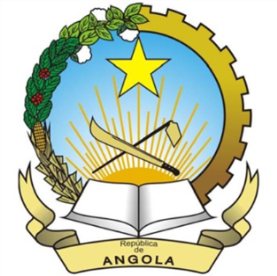 MINISTÉRIO DA INDÚSTRIA E COMÉRCIO“PDIA 2025”TERMOS DE REFERÊNCIACONTRIBUIÇÕES DO SECTOR PRIVADO PARA O PLANO DE DESENVOLVIMENTO INDUSTRIAL DE ANGOLA 2022JANEIRO DE 2021INTRODUÇÃO A indústria em Angola é tida como sector prioritário no Plano de Desenvolvimento Nacional 2021-2025, destacando-se em particular na Política de Ambiente de Negócios, Competitividade e Produtividade e na Política de Fomento da Produção, Substituição de Importações e Diversificação das Exportações, ambas contribuintes para o Desenvolvimento Económico, Sustentável e Inclusivo do nosso país.Neste contexto, o Plano de Desenvolvimento Industrial de Angola no horizonte de 2025 (PDIA 2025) pretende sistematizar as orientações de politica publica necessárias para a materialização dos objectivos estabelecidos a nível nacional para o sector da indústria transformadora, tendo em conta o seu importante papel no quadro da diversificação da economia.Considerando que a conclusão do processo de elaboração do PDIA 2025 coincidiu com o surgimento da pandemia associada ao novo Corona Vírus (COVID-19), facto que introduziu restricções significativas ao funcionamento das economias em todo o mundo, incluindo em Angola. O desconhecimento da duração da pandemia introduz um factor de incerteza e risco na implementação do plano, nomeadamente no que respeita à concretização dos investimentos planeados e de outros que se pretendia induzir. Diante deste cenário, afigura-se necessária a recolha de contribuições para o PDIA das entidades privadas ligadas ao sector industrial enquanto agentes activos e destinatários das políticas públicas a serem implementadas. OBJECTIVOS DAS CONSULTASConsiderando que o PDIA se configura como um instrumento ao serviço das empresas, dos empresários, e dos empreendedores, actuais e potenciais, enquanto protagonistas do investimento no sector e do desenvolvimento industrial do país, mas também ao serviço dos consumidores e dos cidadãos angolanos, cujo bem-estar é a principal preocupação da acção governativa, torna-se imperativa a recolha das suas contribuições para a elaboração do PDIA 2025.O Ministério da Indústria e Comércio (MINDCOM) assume a importância da participação activa dos diversos segmentos do tecido industrial angolano neste processo. Cumprindo o seu papel de facilitador da interacção entre as políticas e os seus agentes, as empresas industriais e os seus representantes, a consulta do sector privado para a conclusão do processo de elaboração do PDIA 2025 tem por objectivo a divulgação das linhas de força e auscultação dos empresários e associações, com o propósito de produzir um Plano de Desenvolvimento sectorial, contendo as suas contribuições para a proposta final, assegurando uma boa e indispensável articulação entre o Executivo e o sector empresarial privado, procurando resolver os obstáculos ao funcionamento adequado das empresas existentes e criar as condições para a melhoria da sua competitividade, essenciais para atrair e acolher novos investimentos, potenciadores da produção industrial nacional. PARTICIPANTES E DESTINATARIOSSerão recolhidas as contribuições das seguintes entidades:Associações industriais angolanas;Empresas Industriais Angolanas relevantes; Empresas prestadoras de serviço ao sector industrial;Outros convidados (Câmaras de Comercio e Indústria).CONVIDADOS No intuito de demonstrar o alinhamento do PDIA 2025 às estratégias e políticas do Executivo enquadradas nas atribuições de outros sectores, mas estritamente ligadas ao desenvolvimento do sector industrial, serão abordados temas sobre matérias estruturantes do sector com a participação das seguintes entidades públicas:Ministério dos Transportes (Plano Director dos Transportes e as perspectivas para as Infraestruturas de localização industrial em termos de rodoviárias e logística);Ministério de Energia e Águas (estratégias para o sector industrial);Ministério da Agricultura e Pescas (perspectivas de desenvolvimento agro-pecuário).COMO E ATÉ QUANDO PARTICIPARO PDIA2025 estará disponível para consulta das entidades interessadas nos seguintes links: www.governo.gov.aowww.mindcom.gov.aoE nas redes sociais: Facebook/Ministério da Indústria e Comércio Facebook/Governo de AngolaInstagram/mindcom.gov.aoEm caso de dificuldade no acesso, poderão entrar em contacto pelo terminal 946425707 ou para receber o suporte necessário.As contribuições podem ser encaminhadas ao endereço electrónico pdia2025contribuicoes@mindcom.gov.ao até ao dia 26 de Fevereiro de 2021. Poderão igualmente ser enviadas em formato físico para o Ministério da Indústria e Comércio (MINDCOM), sito na marginal de Luanda, largo 17 de Setembro nº7.GRATOS PELA SUA CONTRIBUIÇÃO